Муниципальное автономное дошкольное образовательное учреждение города Нижневартовска детский сад № 62 «Журавушка»Работа с родителями по шахматному образованию старших дошкольников                                       Разработала: Абилова Н.Ю.Г.Нижневартовск                                   Перечень мероприятий 2.1  Перспективный план  работы с родителями по обучению старших дошкольников игре в шахматы2.2  Консультация для родителей  «Шахматы как средство развития познавательного интереса у старших дошкольников»2.3  Формы работы с родителями по обучению старших дошкольников игре в шахматы.  Итоговая совместная деятельность родителей с детьми:Проект на тему: «Шахматное королевство».Стихи, сочиненные детьми совместно с родителями.           Презентация разработанных родителями интерактивных  кроссвордов.Выставка шахмат, изготовленных  родителями из нетрадиционного материала. 2.5 Анкетирование родителей:  «Мой ребенок и шахматы».2.1 Перспективный план  работы с родителями по обучению старших дошкольников игре в шахматы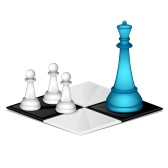 2.2 Консультация для родителей  «Шахматы как средство развития познавательного интереса у старших дошкольников»
Шахматы в дошкольном детстве  положительно влияют на совершенствование у детей многих психических процессов и способствуют развитию таких качеств, как восприятие, внимание, воображение, память, мышление, начальные формы волевого управления поведением. Примерно к 5-7 годам ребенок овладевает знаковой системой родного языка и начинает осваивать следующий чрезвычайно важный процесс  умственных действий, результат которых проявляется сразу в мыслях, вне движения или слова.                                                                                      На роль шахмат не только в развитии, но и в воспитании человека в России обращали внимание ещё в начале прошлого века. Так, И.Я Гердт писал о шахматах следующее: “Теперь перейдем к таким играм, где все зависит от умения и внимательности к положению не только своих фигур, но и фигур противника. Все эти игры, в особенности сложнейшая из них – шахматы, имеют громадное,  воспитательное значение…Шахматы научат детей строго обдумывать каждый ход, научат анализировать своё положение, научат соображать». Можно считать, что для российской действительности ситуация мало изменилась и сейчас, спустя почти век. Шахматы – достаточно простая игра с четко определенными правилами, в том числе и правилами корректного поведения во время игры. Нарушать их нельзя, поскольку любое подобное нарушение (в отличие, например, от игровых видов спорта) приводит к немедленному прекращению игры. Таким образом, у детей с самого раннего возраста формируется уважительное отношение к правилам, нормам поведения, а ведь в основе морали, нравственности как раз и лежит осознанное добровольное соблюдение общепризнанных норм поведения. Обучение игре в шахматы с самого раннего возраста помогает многим детям не отстать в развитии от своих сверстников, особенно тем из них, кто обучается в малокомплектной школе, открывает дорогу к творчеству сотням тысяч детей некоммуникативного типа. Благодаря шахматам у детей резко расширяется круг общения, появляется много новых возможностей для полноценного самовыражения, самореализации, и это позволяет детям преодолеть замкнутость, неуверенность в себе.  Компьютерный век стремительно меняет образ жизни людей, идет переоценка ценностей. Эта древняя игра оказалась сродни новой ментальности, и первыми это почувствовали дети. Во многих странах шахматы вводят сейчас в школьную программу в качестве основного или дополнительного предмета.      Огромное  значение при изучении шахмат имеет специально организованная игровая деятельность использование  развивающих заданий, упражнений,  создания игровых ситуаций.  Итак, с чего начать?
Первый этап - изучение элементарного шахматного материала (беседа, объяснение, чтение и рассказывание сказок, рассказов, рассматривание иллюстраций, картинок с использованием мультимедийного оборудования,  рассматривание шахматных фигур изготовленных из разного материала, разной величины, просмотр фильмов).
Второй этап - обучение  игре в шахматы для развития познавательного интерес  (широкое использование  игр и упражнений;  широкое использование игр на фрагментах шахматной доски;  применение нестандартных дидактических заданий и игр; инсценировка  сказок; детальное изучение возможностей каждой  шахматной фигуры; рисование шахматных фигур, раскрашивание, лепка любимой фигуры, конструирование из бумаги (оригами) шахматной доски и фигур, решение кроссвордов, лабиринтов).
Заключительный этап – участие детей  в шахматных  турнирах, проведение конкурсов, викторин, развлечений.
Таким образом, подобный подход способствует снижению нагрузки, т.к. устраняется усредненный подход ко всем детям, а также самое главное – повышается интерес  ребенка во время познавательной деятельности.
 2.3 Формы работы с родителями по обучению старших дошкольников игре в шахматы.Опыт работы показывает, что наиболее эффективных результатов можно достичь только при условии тесного взаимодействия детского сада и семьи. Родители наших воспитанников – равноправные участники образовательного процесса. Именно семья занимает ведущее место в образовании и  воспитании своих детей. Именно в семье   начинается процесс формирования личности, воспитания любви к своим родным и близким, дому, детскому саду, любви к родному городу, родной природе. Семья – источник и звено передачи ребенку социально-исторического опыта. Наши родители принимают активное участие в изготовлении оборудования и дидактического пособия для обучения детей игре в шахматы.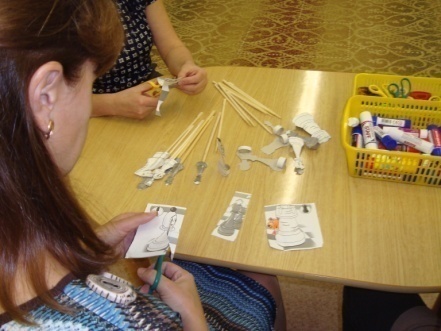 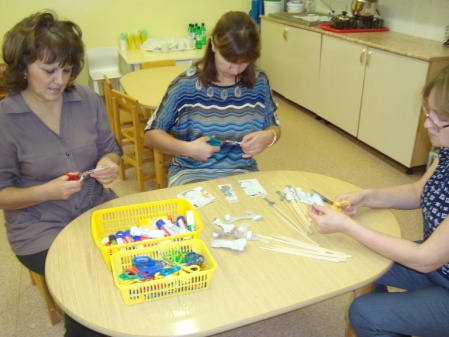 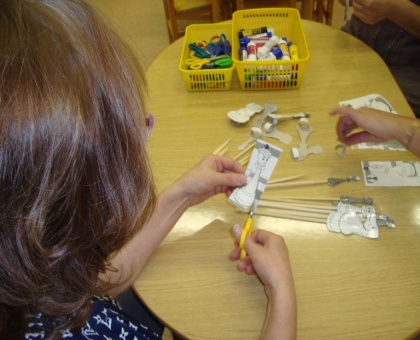 Участвуют в развлечениях, турнирах, праздниках. 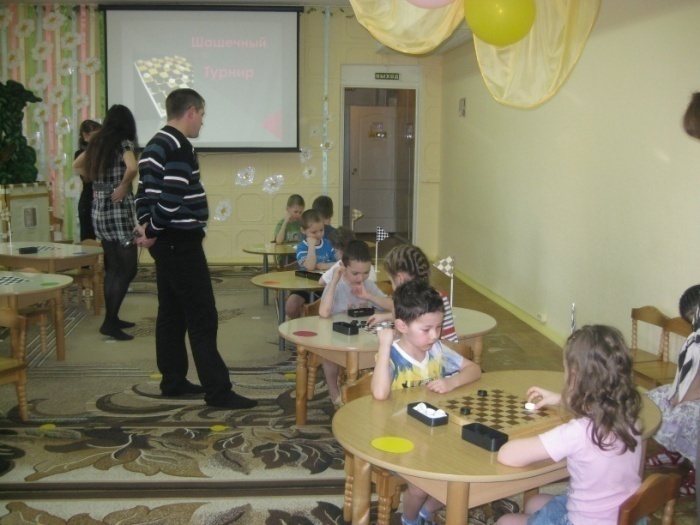 2.4 Итоговая совместная деятельность родителей с детьмиПроект на тему: «Шахматное королевство»                                     (презентовала совместно с бабушкой  Степанюк А. - 5 лет)                 Жили-были два могущественных короля: Белый король и Черный король.  И вот поспорили они из-за того, кто из них самый сильный.                                                                                                             - У меня большая и мощная Белая армия, - заявил как-то Белый король.                    – Смотри! Здесь и слоны, и кони, и стражи, который день и ночь охраняют мой замок.  - Но у меня тоже большая армия, - вторил ему Чёрный король.                       – И Чёрные стражники, и слоны, и смуглые красавцы-скакуны.                                                                                                         - Но у меня больше дворцовых слуг-пешек, - не унимался Белый король.                – Их так много, что в моем дворце нет место скуке, т.к. каждый занят своим делом.                                                                                                                               - Ты забыл, что и в моем дворце огромное количество слуг: повара, уборщики, шуты и т.д. Помнишь, ты как-то давным-давно был у меня в гостях и сам сказал мне об этом? – не отступал Чёрный король.                                                                                                                           - Но моя королева самая прекрасная на свете.  – В своем белом атласном платье она похожа на парящее в небе облако. Она красива и мудра. И может обыграть в шахматы кого угодно, т.к. я сам ее научил.                                                                                                                - Друг, вспомни, что до недавнего времени мы часто собирались вместе - ты, я, наши прекрасные королевы - и играли в шахматы. А по красоте Черная королева не уступает Белой, не смотря на то, что волосы и одеяния ее другого цвета.  Проспорив так какое-то время, Белый и Черный короли вдруг пришли к выводу, что, не смотря на внешние различия,  они друг другу абсолютно ни в чем не уступают. Больше они никогда не спорили и не хвастались друг другу.  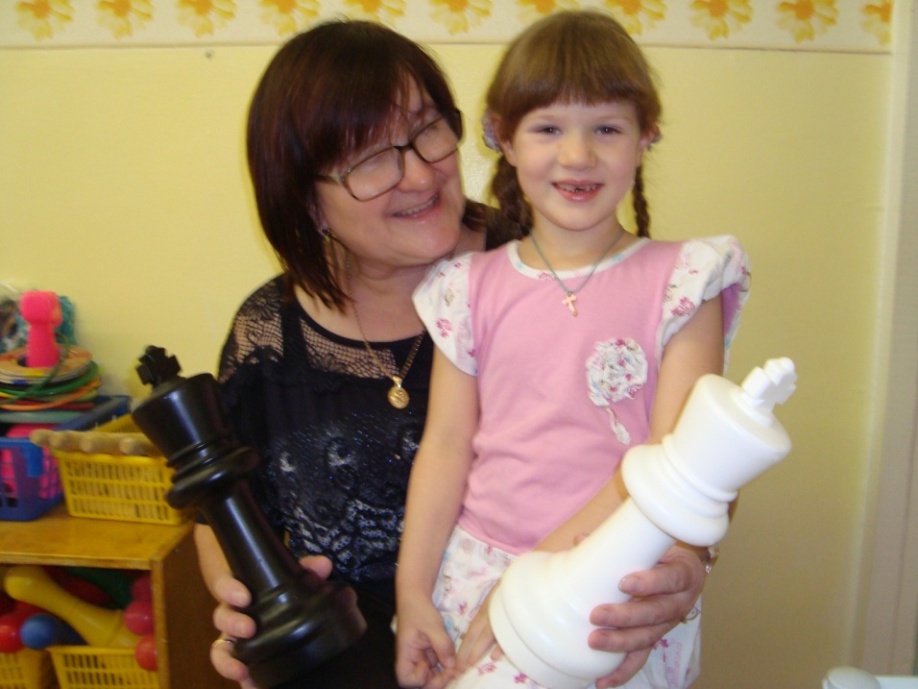 Стихи, сочиненные детьми совместно с родителями.               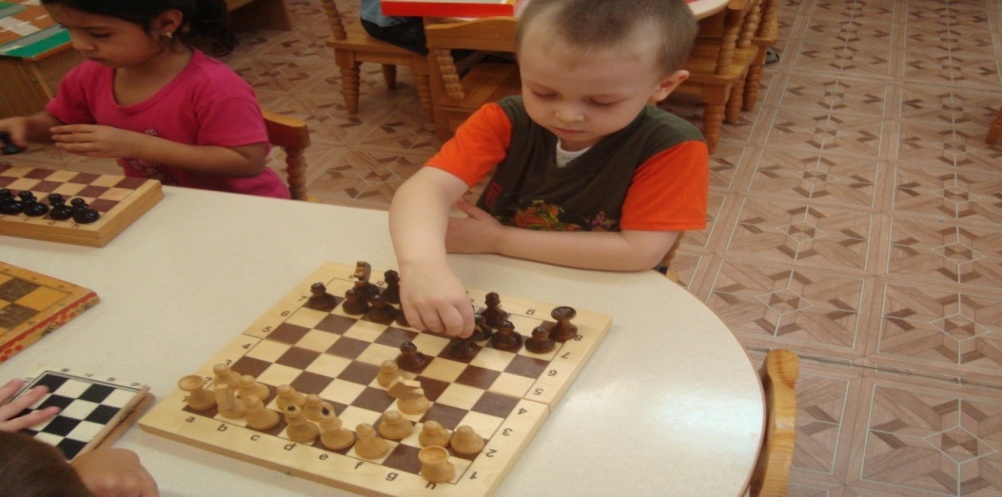 За шахматной доскою                                                                                                                                             Я целый час сижу.
Игра ведь не простая,
Но я её люблю!  (Синицин Егор 5 лет)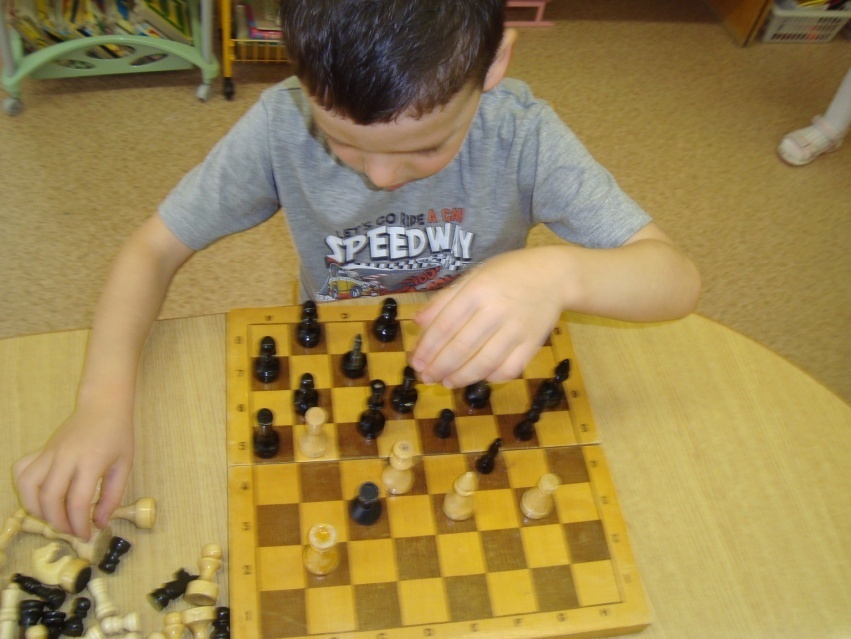 Я знаю от папы,                                                                                                                                                                                                                                                      Я знаю отдеды,                                                                                                                                      Шахматы – лучшие игры на свете:                                                                                                                          Ум развивают,                                                                                                                                            Уму помогают,                                                                                                                                    к школе готовят,                                                                                                                                                    к добру призывают. ( Мамонтов С. 6лет)Презентация разработанных родителями интерактивных  кроссвордов.Выставка шахмат, изготовленных  родителями из нетрадиционного материала.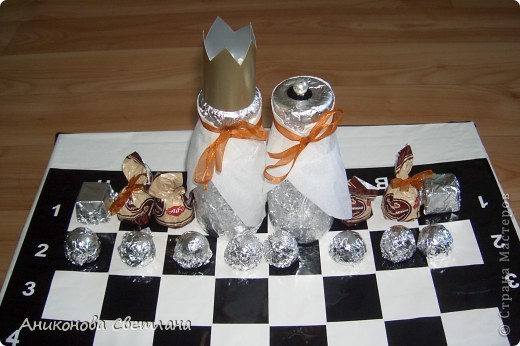 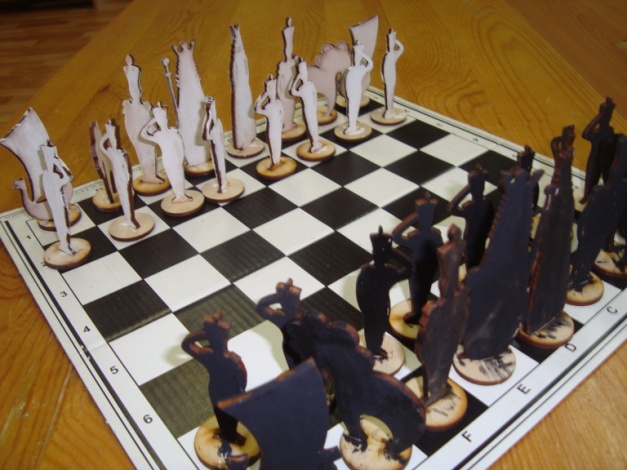 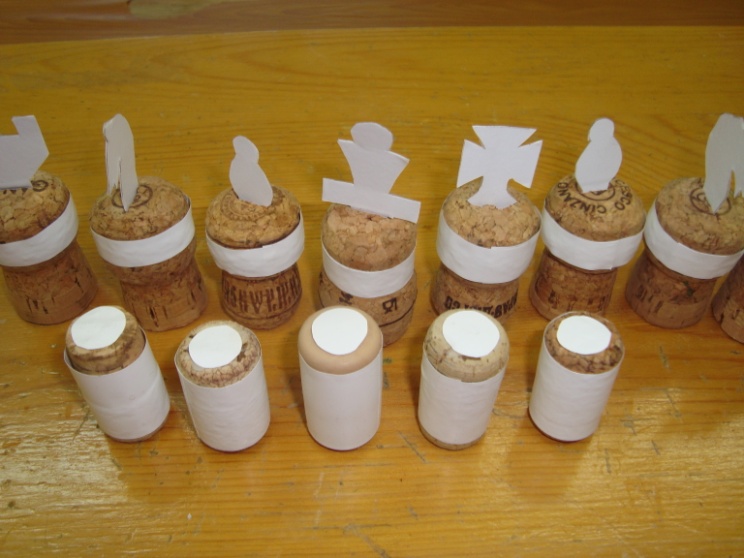 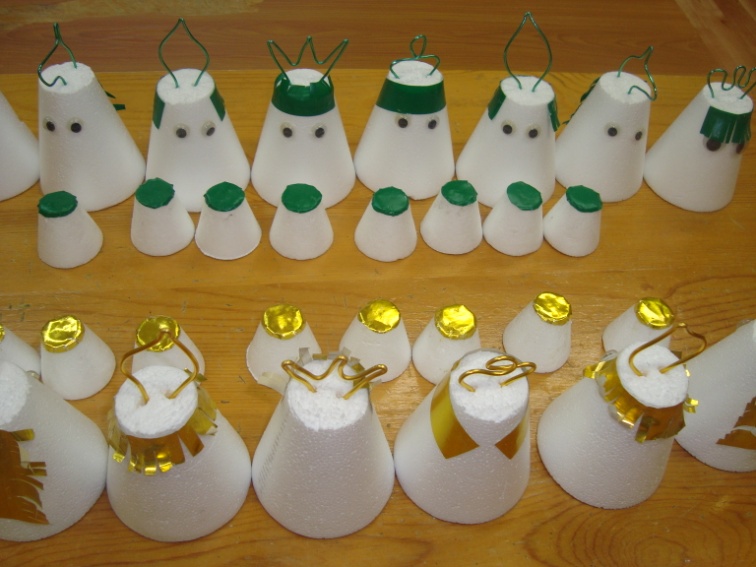 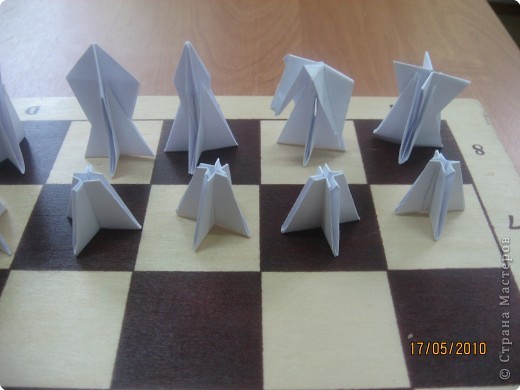 2.5 Анкетирование родителей:  «Мой ребенок и шахматы»№Название мероприятияЦель проведения мероприятияСрокУчастники мероприятияОтветственные1Анкетированиена тему: «Мой ребенок и шахматы»Получение и анализ информации об отношении родителей к шахматному образованию в семье. 09родителиВосп.2Нетрадиционное   родительское собрание: «Ток – Шоу»Знакомство родителей с целями и задачами по шахматному образованию детей.09родителиВосп.3Оформление шахматного уголка в приемнойОбогащения знаний родителей по шахматному образованию детей.10родителиВосп.4Консультация на тему: «Шахматы как средство развития познавательного интереса у старших дошкольников»Обогащения знаний родителей по шахматному образованию детей.11родителиВосп.5Рекомендации на тему: «Компьютерные игры в помощь»Распространение среди родителей знаний о шахматных компьютерных играх.12родителиВосп.6Открытое занятие "Вперед, короли!»Знакомство родителей с работой шахматного кружка. Повышение педагогической грамотности у родителей.12родителиВосп.7Консультация на тему: «Дидактические игры, которые помогут ориентироваться на шахматной доске»Активизация педагогических умений родителей в интеллектуальном развитии ребенка в семье.01родителиВосп.8День открытых дверейДемонстрация видов воспитательно-образовательной работы педагога с детьми по шахматному образованию. 01родителиВосп.9Изготовление оборудования и дидактического пособия для обучения детей игре в шахматы.Привлечение родителей к активному участию в работе шахматного кружка. Установление партнерских отношений с семьями воспитанников.02родителиВосп.10Шахматный турнирПривлечение родителейк активному участию в турнире. Развитие эмоционально-насыщенного взаимодействия родителей, детей и работников ДОУ.03родителиВосп.11Проектная деятельность (сочинение сказок, стихов, историй  о шахматах)Развитие творческого взаимодействия родителей и детей.04родителиВосп.12Фотоконкурс  на тему: « Как я играю дома в шахматы»Развитие творческого взаимодействия родителей и детей.04родителиВосп.13Развлечение на тему:«Приключения в шахматной стране»Развитие эмоционально-насыщенного взаимодействия родителей, детей, работников ДОУ.05родителиВосп.Муз.рук14Итоговое родительское собраниеПодведение итогов воспитательно-образовательной работы  по обучению детей игре в шахматы. 05родителиВосп.Вопросы  Ответы родителей1. Умеет ли ваш ребенок играть в шахматы?2. Есть ли желание у вашего ребенка играть в шахматы?3. Считаете ли вы, что шахматы положительно влияют на интеллектуальное  развитие?4. Считаете ли вы необходимым учить детей дошкольного возраста игре в шахматы?5. Необходима ли вам помощь педагогов в обучении игре в шахматы?6. Умеете ли вы играть в шахматы?7. Согласны ли вы выполнять домашнее задание?8.Необходим ли шахматный кружок?